  揭阳市揭东区玉滘镇人民政府信息公开申请流程图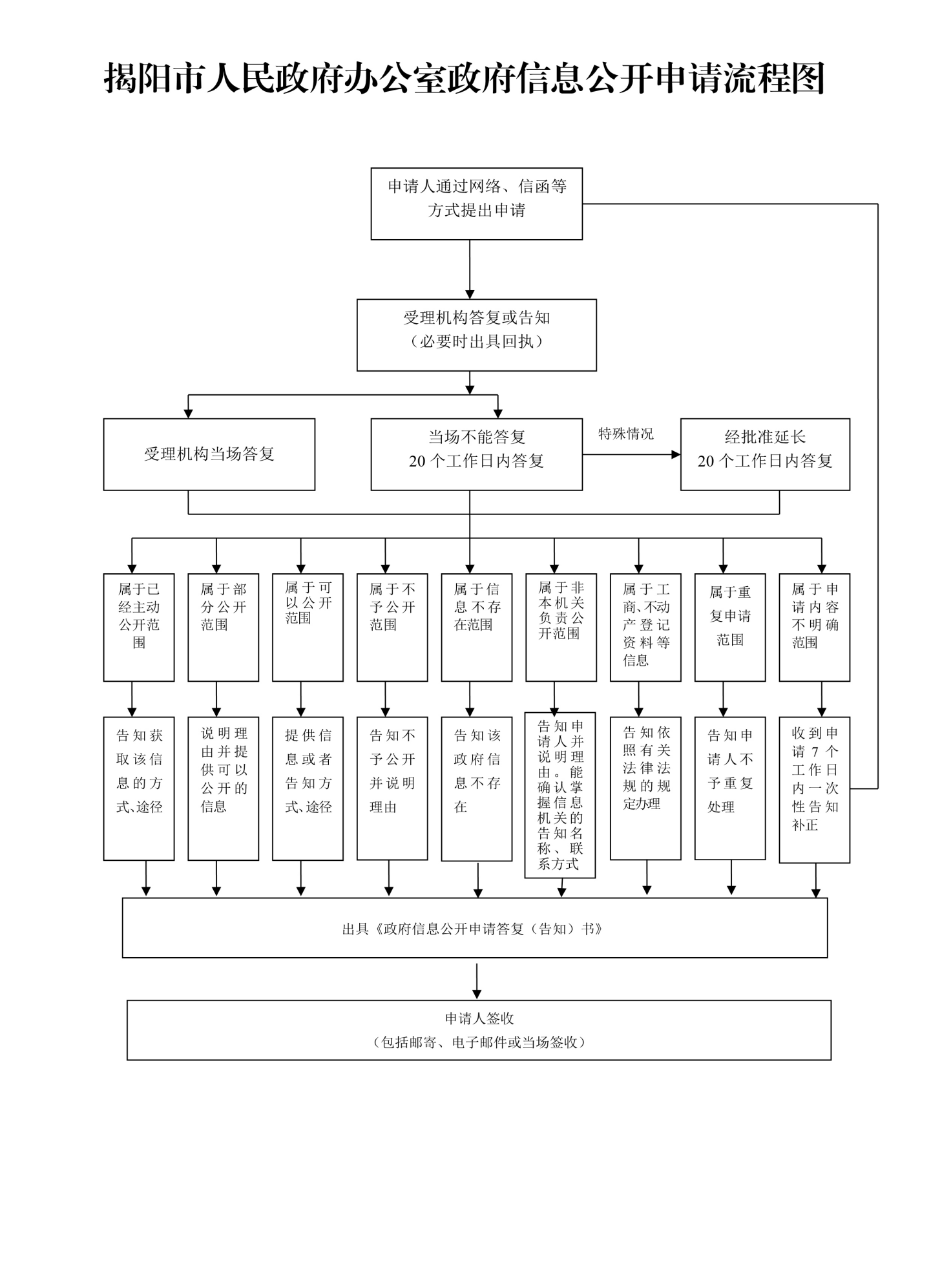 